RESULTADO – TOMADA DE PREÇON° 20221310TP31171HEMUO Instituto de Gestão e Humanização – IGH, entidade de direito privado e sem fins lucrativos,classificado como Organização Social, vem tornar público o resultado da Tomada de Preços, coma finalidade de adquirir bens, insumos e serviços para o HEMU - Hospital Estadual da Mulher,com endereço à Rua R-7, S/N, Setor Oeste, Goiânia, CEP: 74.125-090.Bionexo do Brasil LtdaRelatório emitido em 04/11/2022 17:03CompradorIGH - HEMU - Hospital Estadual da Mulher (11.858.570/0002-14)AV. PERIMETRAL, ESQUINA C/ RUA R7, SN - SETOR COIMBRA - GOIÂNIA, GO CEP: 74.530-020Relação de Itens (Confirmação)Pedido de Cotação : 247936533COTAÇÃO Nº 31171 - MATERIAL DE INFORMÁTICA HEMU OUT/2022Frete PróprioObservações: *PAGAMENTO: Somente a prazo e por meio de depósito em conta PJ do fornecedor. *FRETE: Só serão aceitas propostas com frete CIF epara entrega no endereço: RUA R7 C/ AV PERIMETRAL, SETOR COIMBRA, Goiânia/GO CEP: 74.530-020, dia e horário especificado. *CERTIDÕES: AsCertidões Municipal, Estadual de Goiás, Federal, FGTS e Trabalhista devem estar regulares desde a data da emissão da proposta até a data dopagamento. *REGULAMENTO: O processo de compras obedecerá ao Regulamento de Compras do IGH, prevalecendo este em relação a estes termosem caso de divergência.Tipo de Cotação: Cotação NormalFornecedor : Todos os FornecedoresData de Confirmação : TodasFaturamentoMínimoValidade daPropostaCondições dePagamentoFornecedorPrazo de EntregaFrete ObservaçõesCirurgica Goiania EireliGOIÂNIA - GOMarcelo Simoes Gusmao - (62)3 dias apósconfirmação1R$ 500,000022/10/202230 ddlCIFnull99161-4121diretor@cirurgicagoiania.com.brMais informaçõesProgramaçãode EntregaPreçoUnitário FábricaPreçoValorTotalProdutoCódigoFabricante Embalagem Fornecedor Comentário JustificativaRent(%) QuantidadeUsuárioCABO GIGAETHERNETUTP CAT.6 - 4PARES ->CABO DEDADOSGIGABITATHERNETU/UTP CAT.63 AWG 4PARES CMANSI/TIA/EIA-68.2-D ROHSETL 100%COBREDaniellyEvelynPereira DaCruzCAIXA DECirurgicaGoianiaEireliCABO UTPCAT 6 305 M- - SORR$R$R$146760-CXnull-2 Peca21.084,5000 0,00002.169,000003/11/202212:115HOMOLOGADOANATEL CORAZUL. CAIXACONECTORFEMEA DEREDE GIGABITETHERNETCAT. 6 RJ-45 -CONECTORFEMEA DEREDEDaniellyEvelynPereira DaCruz>CONECTORFÊMEA DEFornecedoresnão atingemfaturamentomínimo;CirurgicaGoianiaEireliGIGABITR$0,0000R$492,5000246757-UNDnullR$ 9,850050 PecaREDE GIGABITETHERNETU/UTP CAT. 6RJ-45 22 A 26AWG EIA/TIAETHERNETCAT. 6 RJ-45- KEYSTONE- KEYSTONE03/11/202212:11568 C.2 ROHSETLDaniellyEvelynPereira DaCruzMOUSE USB-CirurgicaGoianiaEireliMOUSE USB -UNIDADER$0,0000R$98,80003439866--MULTILASER-MULTILASERUNDUNDnullnull-R$ 9,880010 Unidade03/11/202212:11TECLADOABNT-2 USBPRETO ->TECLADOPARADaniellyEvelynPereira DaCruzTECLADOABNT-2 USBPRETO -BRASIL PC -BRASIL PCFornecedoresnão atingemfaturamentomínimo;CirurgicaGoianiaEireliR$39,8900R$0,0000R$79,780063362 UnidadeCOMPUTADORUSB -UNIDADE03/11/202212:11TotalParcial:R$664.04.02.840,0800Total de Itens da Cotação: 4Total de Itens Impressos: 4TotalGeral:R$2.840,0800Clique aqui para geração de relatório completo com quebra de página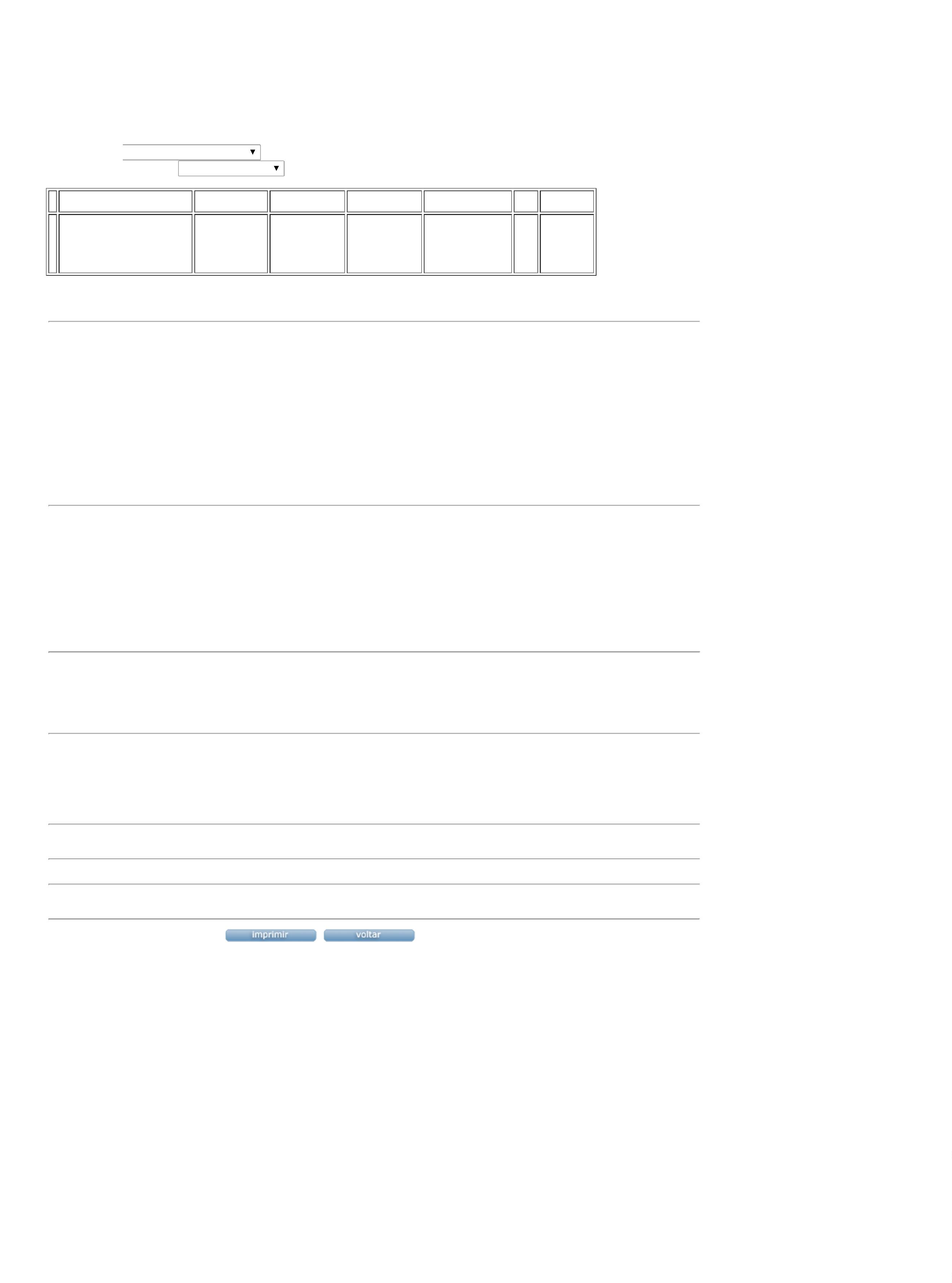 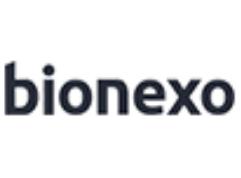 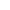 